Ejercicios de reflexión1.  Comentar el  siguientes textos de Calderon de la Barcaen la vida es sueño  Texto del personajeSEGISMUNDO¡Ay mísero de mí! ¡Y ay infelice!Apurar, cielos, pretendoya que me tratáis así,qué delito cometícontra vosotros naciendo;aunque si nací, ya entiendoqué delito he cometido.Bastante causa ha tenidovuestra justicia y rigor;pues el delito mayordel hombre es haber nacido.Sólo quisiera saber,para apurar mis desvelos(dejando a una parte, cielos,el delito de nacer),qué más os pude ofender,para castigarme más.¿No nacieron los demás?Pues si los demás nacieron,¿qué privilegios tuvieronque yo no gocé jamás?Nace el ave, y con las galasque le dan belleza suma,apenas es flor de pluma,o ramillete con alascuando las etéreas salascorta con velocidad,negándose a la piedaddel nido que deja en calma:¿y teniendo yo más alma,tengo menos libertad?Nace el bruto, y con la pielque dibujan manchas bellas,apenas signo es de estrellas,gracias al docto pincel,cuando, atrevido y crüel,la humana necesidadle enseña a tener crueldad, monstruo de su laberinto:¿y yo con mejor distintotengo menos libertad?Nace el pez, que no respira,aborto de ovas y lamas,y apenas bajel de escamassobre las ondas se mira,cuando a todas partes gira,midiendo la inmensidadde tanta capacidadcomo le da el centro frío:¿y yo con más albedríotengo menos libertad?Nace el arroyo, culebraque entre flores se desata,y apenas, sierpe de plata,entre las flores se quiebra,cuando músico celebrade las flores la piedadque le dan la majestadel campo abierto a su ida:¿y teniendo yo más vidatengo menos libertad?En llegando a esta pasiónun volcán, un Etna hecho,quisiera sacar del pechopedazos del corazón.¿Qué ley, justicia o razónnegar a los hombres sabeprivilegio tan süave,excepción tan principal,que Dios le ha dado a un cristal,a un pez, a un bruto y a un ave?............Es verdad; pues reprimamosesta fiera condición,esta furia, esta ambiciónpor si alguna vez soñamos.Y sí haremos, pues estamosen mundo tan singular,que el vivir sólo es soñar;y la experiencia me enseñaque el hombre que vive sueñalo que es hasta despertar.Sueña el rey que es rey, y vivecon este engaño mandando,disponiendo y gobernando;y este aplauso que recibe prestado, en el viento escribe,y en cenizas le conviertela muerte (¡desdicha fuerte!);¡que hay quien intente reinar,viendo que ha de despertaren el sueño de la muerte!Sueña el rico en su riquezaque más cuidados le ofrece;sueña el pobre que padecesu miseria y su pobreza;sueña el que a medrar empieza,sueña el que afana y pretende,sueña el que agravia y ofende;y en el mundo, en conclusión,todos sueñan lo que son,aunque ninguno lo entiende.Yo sueño que estoy aquídestas prisiones cargado,y soñé que en otro estadomás lisonjero me vi.¿Qué es la vida? Un frenesí.¿Qué es la vida? Una ilusión,una sombra, una ficción,y el mayor bien es pequeño;que toda la vida es sueño,y los sueños, sueños son. Biografía de Calderón de la Barca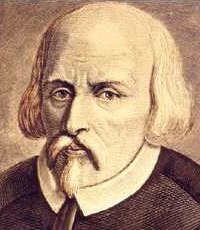 Calderón de la Barca es uno de los más insignes y universales poetas y dramaturgos españoles.

Tercer hijo del matrimonio entre Don Diego Calderón de la Barca y Doña Ana María de Henao y Riaño, el autor Pedro Calderón de la Barca nace en Madrid un 17 de enero del año 1600, durante el reinado de Felipe III, de la dinastía de los Austrias. Nace en el seno de una familia acomodada; no obstante, su padre, Don Diego, era el Secretario de Contaduría del monarca (similar a Ministro de Hacienda actual), cargo que hará que la familia de Calderón de la Barca se traslade a Valladolid en 1602, cuando el rey decide establecer la corte en esta ciudad castellana.

Al destacar en sus primeros estudios, su educación fue severa y estuvo orientada por su padre a conseguir una capellanía familiar y al orden sacerdotal. Por ello, al volver la Corte a Madrid, su padre ingresa a Calderón de la Barca en el Colegio Imperial de los Jesuitas, donde permanecerá hasta 1613. 

A los 14 años, Calderón de la Barca ingresa en la Universidad de Alcalá de Henares para estudiar Lógica y Retórica. Un año más tarde, muere su madre, Doña Ana, y culmina su formación universitaria estudiando Leyes Civiles y Canónicas en la Universidad de Salamanca hasta 1620. En 1621 consigue un tercer premio en el concurso poético celebrado en Madrid en honor a la beatificación de San Isidro.

Ya decidido a dejar la carrera eclesiástica, acoge la vida de las armas y recorre Flandes y el norte de Italia con el Duque de Frías. Al volver a Madrid escribe sus primeras comedias (Amor, honor y poder, es la primera y data de 1623) y lleva una vida desordenada y tumultuosa, donde destaca la pendencia del Convento de las Trinitarias, en 1629: el actor Pedro de Villegas había herido a su hermano y Calderón de la Barca, persiguiendo a aquél saltó la pared del convento, prorrumpiendo en sagrado. Este episodio le granjeó la enemistad de Lope de Vega (una hija de éste se encontraba en aquel convento).

En la década de 1630, ya apagada la luz de Lope de Vega en los Corrales de Comedia madrileños, Calderón de la Barca se consagra como dramaturgo de éxito con "La dama duende" y otras comedias de tono humorístico. En 1635 ya tenía escrita quizás su obra cumbre: La vida es sueño. Siendo su teatro del agrado de la Corte, Calderón de la Barca obtiene el favor del rey Felipe IV, quien le nombra Caballero de la Orden de Santiago en 1636, año en que publica, una vez levantada la prohibición real de imprimir comedias en Castilla, la "Primera parte de las Comedias de Don Pedro Calderón de la Barca".

En 1640 acude a sofocar el intento de rebelión de Cataluña, uno de los fatídicos episodios de sangre en la Historia de España. Dos años más tarde es herido en Lérida (Lleida) y obtiene la licencia total de armas y una pensión vitalicia. Calderón de la Barca se consagra a la escritura de comedias. Sin embargo, entre 1645 y 1647 el dramaturgo pierde a sus dos seres más queridos: sus hermanos Diego y José, y nace su hijo natural, acontencimientos que le llevan a replantear su vida. 

Así las cosas, Calderón de la Barca decide ingresar en la orden franciscana de los "Terciarios" y se ordena sacerdote en 1651, por lo que ya puede acceder y accede a la capellanía de Toledo en la que tenía derechos familiares heredados. En esta época en su producción literaria da prioridad a los autos sacramentales, pequeñas piezas dramáticas de temática teológica que tenían como finalidad ensalzar el sacramento de la Eucaristía, principalmente. Sin embargo, el rey Felipe IV desea tenerlo cerca de su Corte y le concede el nombramiento de Capellán de Honor, por lo que el autor trasladará definitivamente su domicilio a Madrid. 

Muerto Felipe IV en 1665, le sucede en el trono el rey Carlos II, llamado el Hechizado, quien un año más tarde confirma a Calderón de la Barca en la Capellanía Real. Al final de su vida, a pesar de ser un autor de gran éxito, pasa algunos apuros económicos. Calderón de la Barca murió en Madrid el 25 de mayo de 1681.

Menéndez Pelayo concluye que la vida de Calderón de la Barca "fue larga, quieta, serena y siempre honestamente ocupada". Era un personaje influyente y muy considerado y se movía en el ambiente de la Corte madrileña de los Austrias menores con discrección y gran soltura.Obras de Calderón de la BarcaCiento diez obras mayores (comedias y dramas) y ochenta autos sacramentales, loas, entremeses y otras obras menores. Este es el recuento que el propio Calderón de la Barca hizo de su obra poco antes de morir. Además compuso poemas e hizo libretos para composiciones musicales y zarzuelas. 
Menos prolífico y más perfeccionista que Lope de Vega, recoge la tradición del denominado Fénix de los Ingenios (Monstruo de la Naturaleza, llamaba a Lope el propio Cervantes) y cierra con brillantez el periodo denominado Siglo de Oro del Teatro español.Calderón de la Barca fue un estilista acendrado. Utiliza un lenguaje cercano al Culteranismo de Góngora y no abandona el verso barroco en ninguna de sus composiciones teatrales. Revigorizó y dio fama postrera al auto sacramental, dado su gusto por los temas teológicos o sacros. Algunos de los títulos más famosos de este género que priorizaban los Sacramentos fueron: "La cena del rey Baltasar", "El diablo mundo", "El gran teatro del mundo", "La serpiente de metal", "El pintor de su deshonra", "Sueños hay que son verdad" o "No hay más fortuna que Dios".
Citamos aquí las obras mayores principales de Calderón de la Barca:

1623. Amor, honor y poder. Drama
1627. La cisma de Inglaterra. Drama
1629. Casa con dos puertas, mala es de guardar. Comedia.
1629. La dama duende. Comedia.
1629. El príncipe constante. Drama.
1632. La banda y la flor. Drama.
1634. La devoción de la cruz. Drama.
1636. A secreto agravio, secreta venganza. Drama.
1636. La vida es sueño. Drama.
1637. El mágico prodigioso. Drama.
1637. El mayor monstruo del mundo. Drama.
1637. El médico de su honra. Drama.
1640. Los dos amantes del cielo. Drama.
1650. El pintor de su deshonra. Drama.
1651. El alcalde de Zalamea. Drama.
1653. La hija del aire. Drama.
1657. Guárdate del agua mansa. Comedia.
1661. Eco y Narciso. Drama.2.   Elegir la mejor frase sobre la muerte, de las 30 recogidas    en esta lista de dichos de personajes históricosLa muerte no nos roba los seres amados. Al contrario, nos los guarda y nos los inmortaliza en el recuerdo. La vida sí que nos los roba muchas veces y definitivamente.  François Mauriac (1905-1970) Escritor francés. Así como una jornada bien empleada produce un dulce sueño, así una vida bien usada causa una dulce muerte.  Leonardo Da Vinci (1452-1519) Pintor, escultor e inventor italianoLa muerte es algo que no debemos temer porque, mientras somos, la muerte no es y cuando la muerte es, nosotros no somos.    Antonio Machado (1875-1939) Poeta y prosista español. La muerte es una quimera: porque mientras yo existo, no existe la muerte; y cuando existe la muerte, ya no existo yo.   Epicuro de Samos (341 AC-270 AC) Filósofo griego. Si no conoces todavía la vida, ¿cómo puede ser posible conocer la muerte?                      Confucio (551 AC-478 AC) Filósofo chino.  Cuando la muerte se precipita sobre el hombre, la parte mortal se extingue; pero el principio inmortal se retira y se aleja sano y salvo.    Platón (427 AC-347 AC) Filósofo griego. Si la muerte no fuera el preludio a otra vida, la vida presente sería una burla cruel.                           Mahatma Gandhi (1869-1948) Político y pensador indio. La vida de los muertos perdura en la memoria de los vivos.                       Cicerón (106 AC-43 AC) Escritor, orador y político romano. La muerte es el remedio de todos los males; pero no debemos echar mano de éste hasta última hora.     Molière (1622-1673) Comediografo francés. La muerte sólo será triste para los que no han pensado en ella.                                      Fénelon (1651-1715) Escritor y teólogo francés.   Muy sentida es la muerte cuando el padre queda vivo                                               . Séneca (2 AC-65) Filósofo latino. Como un mar, alrededor de la soleada isla de la vida, la muerte canta noche y día su canción sin fin.  Rabindranath Tagore (1861-1941) Filósofo y escritor indio. La muerte os espera en todas partes; pero, si sois prudentes, en todas partes la esperáis vosotros.San Bernardo de Claraval (1091-1153) Eclesiástico francés. La muerte no es más que un cambio de misión.  Leon Tolstoi (1828-1910) Escritor ruso. La muerte no os concierne ni vivo ni muerto: vivo, porque sois; muerto porque ya no sois.                    Michel de Montaigne (1533-1592) Escritor y filósofo francés. La pálida muerte lo mismo llama a las cabañas de los humildes que a las torres de los reyes.                                 Horacio (65 AC-8 AC) Poeta latino. La muerte es más dura asumirla que padecerla.                                      René de Chateaubriand (1768-1848) Diplomático y escritor francés. Diferentes en la vida, los hombres son semejantes en la muerte.                                          Lao-tsé (570 aC-490 aC) Filósofo chino. Nuestra naturaleza está en movimiento. El reposo absoluto es la muerte.                                          Blaise Pascal (1623-1662) Científico, filósofo y escritor francés. Muerte es todo lo que vemos despiertos; sueño lo que vemos dormidos                            Heráclito de Efeso (540 AC-470 AC) Filósofo griego. La muerte es el menor de todos los males.                             Sir Francis Bacon (1561-1626) Filósofo y estadista británico. En caso de vida o muerte se debe estar con el más prójimo.                               Antonio Machado (1875-1939) Poeta y prosista español. Es más fácil soportar la muerte sin pensar en ella, que soportar el pensamiento de la muerte.    Blaise Pascal (1623-1662) Científico, filósofo y escritor francés. Una muerte bella honra toda la vida.  Francesco Petrarca (1304-1374) Poeta italianoIncierto es el lugar en donde la muerte te espera; espérela, pues, en todo lugar.                           Séneca (2 AC-65) Filósofo latino. La muerte es cobarde para los que no la huyen y animosa para los que la temen.                        Lope de Vega (1562-1635) Poeta, novelista y dramaturgo español. Conviene vivir considerando que se ha de morir; la muerte siempre es buena; parece mala a veces porque es malo a veces el que muere.                               Francisco de Quevedo (1580-1645) Escritor españoEs la muerte la falta de instrumentos del alma por los cuales se prolonga la vida.                            Juan Luis Vives (1492-1540) Humanista y filósofo español. La muerte siempre es temprana y no perdona a ninguno.                      Pedro Calderón de la Barca (1600-1681) Dramaturgo y poeta español. Ni temas ni desees la muerte.   Marco Valerio Marcial (40-104) Poeta latino.  3. Ejercicios   1 - Analizar lo que la gente dice y piensa de cualquier de las siete ideas o verdades que se han dicho sobre las "verdades eternas"  2 Hacer una comparación sobre los siete grandes hechos que le esperan al hombre y que se han comentado en el texto  explicado y comentado  3 Se puede hacer una comparación entres dos o tres religiones de las citadas en diversos lugares: cristianismo, islamismo, hinduismo, budismo, lamaísmo y mazdeísmo. Tomas un punto, por ejemplo "la vida del alma después de la muerte del cuerpo" y se busca y compara lo que se entiende por esa expresión en cada credo  4  Analizar los que se pensaba en el siglo XI y XII sobre el juicio final y la resurrección de los hombres  5 Analizar algunas imágenes del Patrocrator, el Cristo Juez, que se ve en los templos y monasterios románicos. Ver por internet algunos modelos de  "fachadas románicas". Y explicar a una persona por qué Cristo está como juez en el tímpano de la portada  6 Explorar en la prensa de varios días alguna de las acciones de los kamikazes que sacrifican su vida en los países en que dominan el islamismo fanático. Que puede sentir el que se sacrifica con explosivos y qué espera al llegar a la otra vida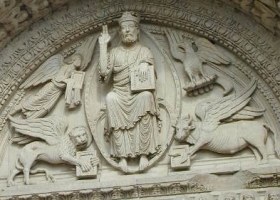 Explicar4.  Libros para leerEl azar y la muerte    [Archivo de Internet]   (2014)  García Jiménez, Fdo (1966-) ... [et al.] Mamut Digital  A cada uno su propia muerte    [Archivo de Internet]   (2013) Heinichen, Veit (1957-)  Siruela  Cita con la muerte    [Archivo de Internet]   (2012)    Alonso, Manuel L.   Anaya Educación En su luz admirable : reflexiones actuales sobre el Misterio Pascual en la vida, muerte y resurrección cristianas    [Monografía]   (1968)  Boultwood, Alban  Editorial Sal Terrae El enigma de las momias : la búsqueda desesperada de la inmortalidad    [Monografía]   (2002)    Sentinella Vallvé, David E. (1967- ) Ediciones Nowtilus Juntos desde la muerte   (1993)   Marinero, Manolo (1943-2004)   Ediciones JC Las luces de la muerte : cuando el misterio ataca    (2004)   Villarrubia, Pablo  Editorial Edaf, Misterio de la muerte y su celebración, El   (1960)    Desclée De Brouwer Misterio de la vida y de la muerte, el   (1989)   Rijckenborgh, Jan van   Fundación Rosacruz El sueño y la muerte   (2015)   Klarlund, Anders Ronnow :  B (Ediciones B) El viaje definitivo : la consciencia y el misterio de la muerte    (2006)    Grof, Stanislav (1931- )   La Liebre de Marzo S.L.  Cómo sobrevivir al juicio final    (2013)   Bosque, Jonatan   Olelibros.com  A la guerra con Satán : la iglesia del juicio final y el proceso  :  La Felguera Editores  Iconografía del juicio final en Oriente y Occidente    [Archivo de Internet]   (2006)    Sela del Pozo Coll, Patricia  Liceus, Servicios de Gestión y Comunicación, S.L  El juicio final: en el cristianismo primitivo y las religiones de su entorno    (2010)  Piñero, Antonio (1941-) ;  Gómez Segura, Eugenio (1966-)   Editorial Edaf, S.L. Juicio final     (2006)    Easterman, Daniel (1949- ) ;  Pears, Iain (1955- )  Debolsillo El juicio final   (1995)    De Vecchi, Pierluigi   Ediciones Encuentro, S.A. El libro del día del juicio final    (2005)    Willis, Connie (1945-)  B (Ediciones B) Semillas en el universo, la parusía    (2000)   Cepedano Blanco, Alfredo  nuevosescritores ¡Aleluya! ¡maranatha! : escatología cristiana    (2008)     Jiménez Hernández, Emiliano es:  Caparrós Editores Dios consumador : escatología (1992)  Mendoza Ruiz, Fernando ;  Ibáñez Ibáñez, Javier Ediciones Palabra, S.A. Escatología cristiana : esperanza en tiempos de desesperanza     (2009)    Muro Ugalde, Tomás :  Idatz  Editorial Diocesana Escatología cristiana: la otra dimensión  (2014)   Ruiz de la Peña, Juan Luis Editorial. Instituto Internacional de Teología a Distancia Escatología cristiana    (1995) Gil, Josep (1928-)   Herder Editorial Escatología final de los tiempos   (1990)     Grau, José  Edit.  Clie Escatología   (2010)    Sayés, José Antonio   Ediciones Palabra, S.A. Escatología     (2007)   Alviar, J. José (1955- )   EUNSA. Edi.Universidad de Navarra, S.A.  Escatología    [Archivo de Internet]   (2009) Vidal Fernández, Fernando;  Armendáriz, Luis María ;  Torres Queiruga, Andrés   Universidad de Deusto Escatología   (1997)   Varios   Instituto Internacional de Teología a Distancia Escatología   (2003)  Kehl, Medard   Ediciones Sígueme, S.A. Escatología    [2009)   Nocke, Franz-Josef  Herder Editorial Otra dimensión, la: Escatologia cristiana (1994)  Ruiz de la Peña, Juan Luis Ed Sal Terrae La pascua de la creación: escatología   (2011)  Ruiz de la Peña, Juan Luis Ed. Católica BAC Temas actuales de escatología   (2003) Varios   Ediciones Palabra, S.A. Teología de la Historia  ensayo sobre revelación, protología y escatología   (1995)    Forte, Bruno (1949-)   Ediciones Sígueme, S.A. Consejos esenciales para el momento de la muerte (2012) Zopa-Lama Ediciones Mahayana Del más acá al más allá : una visión plena de esperanza, optimismo y confianza para el paso a la otra orilla (2008) Carmelo, Juan del   Dagosola S.L. Ediciones Diálogos con el Señor de la muerte : sobre la muerte y las dimensiones más allá de la vida   (2015)    Osho (1931-1990) :  Gaia Ediciones Evidencias del más allá : pruebas de la existencia de otra vida después de la muerte    [Monografía]   (2011)   Long, Jeffrey ;  Perry, Paul   Editorial Edaf, S.L. La evolución de la consciencia : más allá de la vida (2009) Monferrer Sena, Eva María Ed.   Bubok Publishing S.L. Experiencias cercanas a la muerte : una señal del cielo que nos abre a la vida invisible   (2016)   :  Theillier, Patrick  Ediciones Palabra, S.A. La física del alma: el libro cuántico de la vida, la muerte, la reencarnación y la inmortalidad (2011)  Goswami, Amit (1936- ) Ediciones Obelisco S.L. Las fronteras de la otra vida : respuestas a las preguntas sobre nuestro destino en el más allá   ]   (2003)    Randall, Edward C. Editorial Humanitas, S.L. Más allá. Cosmovisión cristiana  (1982) Esquerda Bifet, Juan   Editorial Balmes Más allá de la muerte    (2009) Sayés, José Antonio  Edit. Cultural y Espiritual Popular S.L. 